9	按照国际电联《公约》第7条，审议和批准无线电通信局主任关于下列内容的报告；9.2	应用《无线电规则》过程中遇到的任何困难或矛盾之处；1以及第2.2.2节：前后矛盾之处和含义不清晰的条款本节内容包含无线电通信局查明的2020年版《无线电规则》（RR）中存在的一些前后矛盾之处，并在表中进行了汇总，以提请WRC-23注意，大会可能就纠正措施提出建议。美国建议不修改第2.2.2节的第29项，即无线电通信局关于将脚注第5.433款从频率划分表的2区3 600-3 700 MHz频段下删除的建议。提案：第5条频率划分第IV节 – 频率划分表
（见第2.1款）

NOC	USA/142A25A3/15.433	在2区和3区，3 400-3 600 MHz频段划分给作为主要业务的无线电定位业务。但敦促在该频段内运行无线电定位系统的各主管部门，于1985年前停止工作。1985年以后，各主管部门应采取一切切实可行的措施，以保护卫星固定业务，并不得对卫星固定业务提出协调要求。理由：	ITU-R M.1465建议书对在这些频段内操作的雷达做出了规定，其中指出了一个高于3 600 MHz的调谐范围。因此，敦促在高于3 400 MHz的频率上操作的指示适用于最高3 700 MHz的频率。NOC	USA/142A25A3/23 600-4 800 MHz理由：	ITU-R M.1465建议书对在这些频段内操作的雷达做出了规定，其中指出了一个高于3 600 MHz的调谐范围。因此，敦促在高于3 400 MHz的频率上操作的指示适用于最高3 700 MHz的频率。______________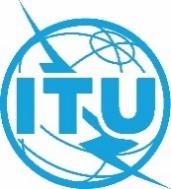 世界无线电通信大会（WRC-23）
2023年11月20日-12月15日，迪拜世界无线电通信大会（WRC-23）
2023年11月20日-12月15日，迪拜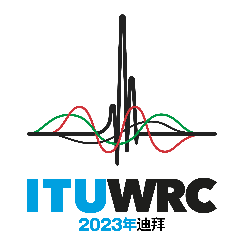 全体会议全体会议文件 142 (Add.25)(Add.3)-C文件 142 (Add.25)(Add.3)-C2023年10月27日2023年10月27日原文：英文原文：英文美利坚合众国美利坚合众国美利坚合众国美利坚合众国有关大会工作的提案有关大会工作的提案有关大会工作的提案有关大会工作的提案议项9.2议项9.2议项9.2议项9.229所有语文124 (RR5-90)脚注第5.433款涉及2区和3区3 400-3 600 MHz频段的划分，亦列在表中2区的3 600-3 700 MHz频段下。将脚注第5.433款从频率划分表的2区3 600-3 700 MHz频段下删除。划分给以下业务划分给以下业务划分给以下业务1区2区3区3 600-4 200固定卫星固定
   （空对地）移动3 600-3 700固定卫星固定（空对地）移动（航空移动除外）
5.434无线电定位  5.4333 600-3 700固定卫星固定（空对地）移动（航空移动除外）无线电定位5.4353 600-4 200固定卫星固定
   （空对地）移动3 700-4 200固定卫星固定（空对地）移动（航空移动除外）3 700-4 200固定卫星固定（空对地）移动（航空移动除外）4 200-4 400	航空移动（R）  5.436		航空无线电导航  5.438		5.437  5.439  5.4404 200-4 400	航空移动（R）  5.436		航空无线电导航  5.438		5.437  5.439  5.4404 200-4 400	航空移动（R）  5.436		航空无线电导航  5.438		5.437  5.439  5.4404 400-4 500	固定		移动  5.440A4 400-4 500	固定		移动  5.440A4 400-4 500	固定		移动  5.440A4 500-4 800	固定		卫星固定（空对地）  5.441		移动  5.440A4 500-4 800	固定		卫星固定（空对地）  5.441		移动  5.440A4 500-4 800	固定		卫星固定（空对地）  5.441		移动  5.440A